Integrating Cyber Security and Resiliencein a design engineering projectPresented by Patrik ChartrandAbstract: The engineering world needs to address a challenging shift in safety and security.  With the rise of cyber threats, Cyber Security and Resilience needs to be planned from the very beginning of a development project. The SNC-Lavalin Secure by Design Framework allows for the integration of Cyber Security in a greenfield or brownfield project.  From the Planning Phase of a project to the handover and operations phase of the final deliverable, cyber security and operational safety is considered. This presentation will take the audience through the 8 phases of a Rail and Transit Project and demonstrate the alignment of theses phases with cyber security best practices.   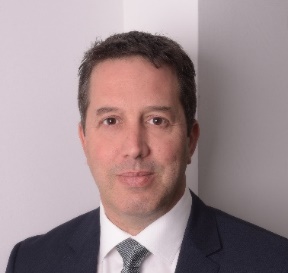 Speaker: Mr. Patrik Chartrand is a Cyber Security Specialist at SNC-Lavalin.  He has 30 years of experience in innovative IT and Cyber Security initiatives in the management of risk and security vulnerabilities.  Patrik is associated with the planning of cyber security activities for major rail and transit project from: requirements, early feasibility phases, through design, test and commissioning through revenue demonstration and operations.Patrik performs cyber security threat, vulnerabilities and risk assessments by identifying critical assets and engaging involved stakeholders to mitigate security risks.Prior to joining SNC-Lavalin Patrik was CEO at Dasbox Inc. a company that creates innovative Internet of Things multi-sensor devices. He is the holder of multiple patents and has worked in Information Technology, Pharmaceutical and Biochemical industries, Telecommunications for Cellular Network Security and Transportation. Event Sponsor: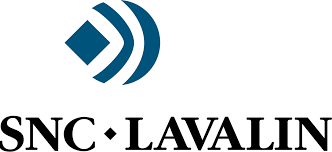 